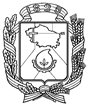 АДМИНИСТРАЦИЯ ГОРОДА НЕВИННОМЫССКАСТАВРОПОЛЬСКОГО КРАЯПОСТАНОВЛЕНИЕ20.04.2022                                   г. Невинномысск                                         № 501О реализации инициативного проекта «Обустройство спортивной площадки по улице Чайковского, 2А, г. Невинномысска, Ставропольского края»В соответствии с Федеральным законом от 6 октября 2003 года                № 131-ФЗ «Об общих принципах организации местного самоуправления в Российской Федерации», решением Думы города Невинномысска                              от 25 февраля 2021 г.  № 623-78 «Об утверждении Порядка выдвижения, внесения, обсуждения, рассмотрения инициативных проектов, а также проведения их конкурсного отбора на территории города Невинномысска», на основании протокола заседания конкурсной комиссии по рассмотрению инициативных проектов на территории города Невинномысска                                от 03 марта 2022 г., постановляю: 1. Поддержать реализацию инициативного проекта «Обустройство спортивной площадки по улице Чайковского, 2А, г. Невинномысска, Ставропольского края» (далее – инициативный проект), согласно приложению к настоящему постановлению.2. Установить:2.1. Расходное обязательство муниципального образования города Невинномысска на реализацию инициативного проекта в 2022 г. в пределах бюджетных ассигнований, предусмотренных решением Думы города Невинномысска от 17 декабря 2021 г. № 36-6 «О бюджете города Невинномысска на 2022 год и на плановый период 2023 и 2024 годов», на соответствующие цели.2.2. Срок реализации инициативного проекта – 31 августа 2022 г.2.3. Финансовое обеспечение реализации инициативного проекта в сумме 23 749 845,60 рублей осуществляется за счет средств:бюджета города Невинномысска в сумме 23 149 845,60 рублей;населения в сумме 200 000,00 рублей;индивидуальных предпринимателей и организаций, осуществляющих деятельность на территории Ставропольского края, в сумме                       400 000,00 рублей.3. Определить управление образования администрации города Невинномысска:3.1. Уполномоченным органом администрации города Невинномысска (далее – уполномоченный орган) по реализации инициативного проекта. 3.2. Главным распорядителем бюджетных средств, организующим исполнение расходного обязательства муниципального образования города Невинномысска, указанного в пункте 2 настоящего постановления. 4. Уполномоченному органу обеспечить расходование средств на реализацию инициативного проекта в строгом соответствии с приложением к настоящему постановлению.5. Опубликовать настоящее постановление в газете «Невинномысский рабочий», а также разместить в сетевом издании «Редакция газеты «Невинномысский рабочий» и на официальном сайте администрации города Невинномысска в информационно-телекоммуникационной сети «Интернет».6. Контроль за исполнением настоящего постановления оставляю за собой.Глава города НевинномысскаСтавропольского края                                                                    М.А. Миненковот 20.04.2022 № 501ИНИЦИАТИВНЫЙ ПРОЕКТ1. Наименование инициативного проекта: Обустройство спортивной площадки по улице Чайковского, 2А г. Невинномысск Ставропольского края2. Место реализации проекта: ул. Чайковского, 2А.2.1. Муниципальное образование Ставропольского края (далее  муниципальное образование): г. Невинномысск.2.2. Населенный пункт: г. Невинномысск.3. Общие сведения о населенном пункте:3.1. Численность населения  населенного пункта: 117 000 человек.4. Сведения об инициативной группе.4.1. Руководитель инициативной группы: Сляднева Алла Александровна.4.2. Участники инициативной группы:Медяник Александр Александрович;
Иванчук Анна Владимировна;
Сидоренко Зинаида Георгиевна;Лисицкая Мария Вячеславовна;Сверкунова Ольга Александровна;Туманова Наталья Викторовна;Усик Наталья Ивановна;Сыромятников Владимир Юрьевич;Ясько Алена Викторовна.5. Описание проекта:5.1. Тип проекта: Обеспечение условий для развития на территории населенного пункта муниципального образования края физической культуры и массового спорта.5.2. Обоснование необходимости реализации проекта (описание сути проблемы, степень ее важности для населения и т.д.): Указанная территория востребована жителями микрорайона. Площадки для занятий воркаутом, баскетболом, волейболом, футболом, легкой атлетикой не обустроены. Многие дети и подростки остаются незанятыми во внеурочное время, что может стать причиной совершения ими противоправных поступков, административных и уголовных правонарушений. Спортивные площадки - одна из эффективных и востребованных форм организации свободного времени населения. И они становятся популярнее с каждым годом. Организация спортивной площадки способствует созданию полноценных условий для занятий физической культурой и спортом детей, подростков и взрослого населения микрорайона. Вовлечение их в массовый спорт, будет способствовать пропаганде здорового образа жизни и являться действенной формой профилактики безнадзорности, вредных привычек в молодежной среде. Поэтому возникла острая необходимость создания зоны активного физического отдыха, которая станет местом спортивных достижений и отдыха для наибольшего число детей и подростков, а также  всех жителей и гостей микрорайона. На спортивной площадке они смогут заниматься бесплатно, в любое время любимым видом спорта, а также принимать участие в спортивных соревнованиях, акциях, мероприятиях. Данный объект имеет большое значении для развития и популяризации массового спорта для всех возрастных категорий граждан проживающих в данном микрорайоне города Невинномысска.5.3. Мероприятия по решению проблемы (описание конкретных способов решения проблемы в рамках проекта; описание необходимых подготовительных мероприятий; описание того, что необходимо отремонтировать; описание иной необходимой деятельности, направленной на решение поставленной проблемы):Необходимо выполнить планировку территории с последующим устройством соответствующих оснований под полосу препятствий, баскетбольную, волейбольную площадки, беговую дорожку, площадку для занятий воркаутом и силовых тренировок, площадку для мини-футбола. Необходимо выполнить обустройство баскетбольной, волейбольной площадок, полосы препятствий, беговой дорожки, площадки для воркаута и силовых тренировок с бесшовным эпоксидно-каучуковым покрытием, обустройство площадки для мини-футбола с покрытием из травы искусственной, установить оборудование полосы препятствий, тренажеры, баскетбольные кольца, стойку волейбольную.   Дополнительно планируется установка фонарей освещения, ограждения, урн и скамеек.5.4. Использование средств массовой информации и других средств изучения общественного мнения при разработке проекта (указать ссылки на источники информации): https://sh9nevinsk.ru/https://www.instagram.com/reel/CaC5fjLKYCL/?utm_medium=copy_link5.5. Ожидаемые результаты (описание конкретных изменений в населенном пункте к которым приведет реализация проекта, по возможности их количественная характеристика, динамика): Обустройство спортивной площадки по ул. Чайковского, 2А увеличит интерес к спорту жителей и гостей данного микрорайона города Невинномысска. Спортивная площадка станет местом отдыха для всех жителей микрорайона залогом здорового образа жизни.Кроме того, обустройство спортивной площадки позволит организовать досуг жителей микрорайона через спортивные мероприятия, а также семейные спортивные праздники, как средства укрепления семейных ценностей.6. Численность населения населенного пункта, которое непосредственно получит пользу от реализации проекта: 2 100 человек.7. Информация об объекте общественной инфраструктуры (далее – объект):7.1. Дата постройки объекта: 1962 г. 7.2. Общая характеристика объекта:Площадь земельного участка для обустройства спортивной площадки ориентировочно составляет 2 835 кв. метров, ландшафт участка спокойный.7.3. Текущее состояние объекта: Земляная насыпь не имеет дренажа, что ведет к скоплению воды после дождя, отсутствует освещение, видеонаблюдение и имеется частичное ограждение. Полностью отсутствуют: полоса препятствий, баскетбольная, волейбольная площадки, беговая дорожка, площадка для воркаута и силовых тренировок, футбольное поле. 7.4. Права собственности на объект:На земельный участок с кадастровым номером 26:16:040416:36 зарегистрировано право муниципальной собственности муниципального образования города Невинномысска. Регистрация права муниципальной собственности на земельный участок осуществлена, о чем в Едином государственном реестре прав на недвижимое имущество и сделок с ним 27.07.2012 года. Постановлением администрации г. Невинномысска Ставропольского края № 553 от 14.03.2012 г. земельный участок с кадастровым номером 26:16:040416:36 предоставлен в постоянное (бессрочное) пользование. Свидетельство о государственной регистрации права от 27.07.2012 года № 26-АЗ 936374, о чем сделана запись регистрации № 26-26-22/024/2012-600. 8. Прогнозируемый объем финансирования проекта (согласно технической документации) ориентировочно 23 749 845,60 рублей, в том числе: 8.1. Объем средств населения населенного пункта муниципального образования (сумма должна соответствовать подтверждающим материалам) ориентировочно 200 000,00 рублей.8.2. Объем средств индивидуальных предпринимателей и организаций, осуществляющих деятельность на территории Ставропольского края (сумма должна соответствовать гарантийным письмам) ориентировочно               400 000,00 рублей.9. Вклад индивидуальных предпринимателей и организаций в реализацию проекта: 9.1. Численность населения, которое примет участие в реализации проекта безвозмездным трудом 210 человек.9.2.  Вклад в реализацию проекта индивидуальных предпринимателей и организаций в реализацию проекта в натуральной форме: 0 рублей.9.3. Вклад индивидуальных предпринимателей и организаций, осуществляющих деятельность на территории Ставропольского края, в реализацию проекта безвозмездным оказанием услуг (выполнением работ):       0 рублей.9.4. Общая оценочная стоимость реализации проекта представлена в таблице.Таблица10. Прогнозируемый срок завершения реализации проекта: 31 августа 2022 года.Первый заместитель главы администрации города Невинномысска                                          В.Э. СоколюкПриложениек постановлению администрации города Невинномысска№Форма вкладаОриентировочнаяоценочнаястоимость(рубли)1231.Денежная форма (согласно пункту 8 проекта)23 749 845,602.Натуральная форма (согласно подпункту 9.2 проекта)03.Безвозмездное оказание услуг (выполнение работ) (согласно подпункту 9.3 проекта)04.Итого23 749 845,60